ЗАДАЧИ ЗА ПРОВЕРКА – 5 КЛАС – ПЪРВА ГРУПАИме:..........................................................................Клас:........№........Задачи с прозвучаване на музика:1. Чуйте „Импровизация в 7/8“ и запишете от коя група са инструментите, които разпознавате:.........................................................................2. Чуйте примери, изпълнени от различни музикални инструменти. Напишете към коя група принадлежи всеки от тях:1.......................................              3....................................          5................................   2.......................................              4....................................          6................................                                                            7...................................3. Какъв оркестър изпълнява откъса от „Хоровод“:А) ДУХОВ                                       Б) СИМФОНИЧЕН                       В) СТРУНЕН4. Отбележете реда, в който прозвучават откъси от произведенията:........“Малка нощна музика“               .......“Танц на малките лебеди“                      .......“Радецки марш“5. Чуйте Ария на Фигаро от Моцарт и определете каква е музикалната форма:А) проста двуделна              Б) проста триделна            В) рондо6. Запишете кой музикален инструмент чувате и коя е фолклорната област, за която е характерен:......................................................................................................................................Задачи без прозвучаване на музика:7. Ритъм е:А) редуването, съчетаването на различни тонови трайности в музикатаБ) равномерната или неравномерната пулсация в музиката8. Темпо в музиката се нарича:А) силата, с която се изпълнява музикатаБ) бързината, с която се изпълнява музикатаЗАДАЧИ ЗА ПРОВЕРКА – 5 КЛАС – ВТОРА ГРУПАИме:..........................................................................Клас:........№........Задачи с прозвучаване на музика:1. Чуйте „Импровизация в 7/8“ и запишете от коя група са инструментите, които разпознавате:.........................................................................2. Чуйте примери, изпълнени от различни музикални инструменти. Напишете към коя група принадлежи всеки от тях:1.......................................              3....................................          5................................   2.......................................              4....................................          6................................                                                            7...................................3. Какъв оркестър изпълнява откъса от „Хоровод“:А) ДУХОВ                                       Б) СИМФОНИЧЕН                       В) СТРУНЕН4. Отбележете реда, в който прозвучават откъси от произведенията:........“Малка нощна музика“               .......“Танц на малките лебеди“                      .......“Радецки марш“5. Чуйте Ария на Фигаро от Моцарт и определете каква е музикалната форма:А) проста двуделна              Б) проста триделна            В) рондо6. Запишете кой музикален инструмент чувате и коя е фолклорната област, за която е характерен:......................................................................................................................................Задачи без прозвучаване на музика:7. Метрум е:А) редуването, съчетаването на различни тонови трайности в музикатаБ) равномерната или неравномерната пулсация в музиката8. Динамика:А) силата, с която се изпълнява музикатаБ) бързината, с която се изпълнява музиката9. Родопските песни са:А)  предимно едногласни               Б) със съпровод на гъдулка10. Открийте наименованията на тоновете в името Мирела и ги напишете на петолинието: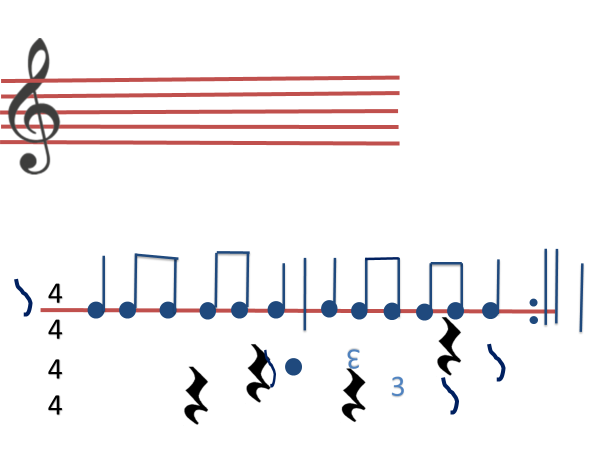 Ключ за оценяване:                                                            Скала за оценяване:Зад. 1 – 3 т.                                                                             25 – 30 т.      Отл. 6Зад. 2 – 7 т. (по 1 т. за всяка варно                                   19 – 24 т.      Мн. добър 5посочена група)                                                                    13 – 18 т.       Добър 4Зад. 3  – 3 т.                                                                             7 – 12 т.        Среден 3Зад. 4  - 3 т.                                                                              0 – 6 т.          Слаб 2Зад. 5 – 3 т.Зад. 6 – 2 т. ( по 1 т. за инструмент ифолклорна област)Зад. 7 – 2 т.Зад, 8 – 2 т.Зад. 9 – 2 т.Зад. 10 – 3 т.Максимален сбор: 30 т.Бр. точки:                                                               Оценка:Учител:                                                         Ученик:                                                                 9. Родопските танци са:А)  на песен или със съпровод на гайда               Б) предимно в размер 3/410. Открийте наименованията на тоновете в имената Владо, Стефани и Дора и ги напишете на петолинието:Ключ за оценяване:                                                            Скала за оценяване:Зад. 1 – 3 т.                                                                             25 – 30 т.      Отл. 6Зад. 2 – 7 т. (по 1 т. за всяка варно                                   19 – 24 т.      Мн. добър 5посочена група)                                                                    13 – 18 т.       Добър 4Зад. 3  – 3 т.                                                                             7 – 12 т.        Среден 3Зад. 4  - 3 т.                                                                              0 – 6 т.          Слаб 2Зад. 5 – 3 т.Зад. 6 – 2 т. ( по 1 т. за инструмент ифолклорна област)Зад. 7 – 2 т.Зад, 8 – 2 т.Зад. 9 – 2 т.Зад. 10 – 3 т.Максимален сбор: 30 т.Бр. точки:                                                               Оценка:Учител:                                                         Ученик:                                                                 